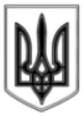 ЛИСИЧАНСЬКА МІСЬКА РАДАВИКОНАВЧИЙ КОМІТЕТРІШЕННЯ21.07.2020				 м. Лисичанськ 				№ 248Про забезпечення дотримання житлових прав дітей-сиріт, дітей, позбавлених батьківського піклування, та осіб з  числадітей-сиріт, дітей, позбавленихбатьківського піклуванняЗаслухавши  та  обговоривши інформацію начальника відділу з обліку, розподілу, обміну та приватизації житла «Про забезпечення дотримання житлових прав дітей-сиріт, дітей, позбавлених батьківського піклування та осіб, з числа дітей-сиріт та дітей, позбавлених батьківського піклування», виконком Лисичанської міської ради відзначає, що відділами та службами міської ради проводиться цілеспрямована робота щодо захисту житлових прав дітей-сиріт, дітей, позбавлених батьківського піклування та осіб, з їх числа. 	Вживаються заходи щодо закріплення житла за дітьми цієї категорії. Обстежено квартири, які закріплені за дітьми-сиротами, дітьми, позбавленими батьківського піклування, складені акти.Ведеться облік дітей-сиріт, дітей, позбавлених батьківського піклування та осіб з їх числа, що мають житло на праві власності або на праві користування і потребують житла. 	З  292 дітей даної категорії, які перебувають на обліку в службі у справах дітей, 169 дітей має закріплене житло, у 109 - житла немає. 	З 176 осіб, з числа дітей-сиріт та дітей, які залишилися без батьківського піклування, які перебувають на обліку в комунальному закладі «Лисичанський міський  центр соціальних служб для сім'ї, дітей та молоді», у 111 є закріплене житло, у 65 житла немає.Діти та особи даної категорії, що не мають житла або якщо повернення в нього неможливо, включаються до списків позачергового отримання житла. При Лисичанській міській раді в зазначених списках перебуває 121 дитина-сирота, дитина, позбавлена батьківського піклування та особи з їх числа.
          Вирішуються питання надання житлових приміщень даній категорії громадян. З огляду на вищевикладене, керуючись ст. 30 Закону України «Про місцеве самоврядування в Україні», ст.ст.39,46,71  Житлового Кодексу Української РСР, ст. 25 Закону України « Про охорону дитинства», ст.ст.32,33 Закону України  «Про забезпечення організаційно-правових умов  соціального  захисту  дітей-сиріт  та  дітей,   позбавлених батьківського  піклування», Правилами обліку громадян, які потребують поліпшення житлових умов, і надання їм жилих приміщень в Української РСР, затверджених постановою Ради Міністрів Української РСР і Української республіканської ради професійних спілок від 11 грудня 1984 № 470, виконком Лисичанської міської радивирішив:1. Узяти до відома інформацію начальника відділу з обліку, розподілу, обміну та приватизації житла Тетяни Перепелиці (додається).2. Службі у справах дітей Лисичанської міської ради постійно вживати заходи по збереженню житла, яке належить дітям-сиротам, дітям, позбавленим батьківського піклування, на праві власності або на праві користування, а саме:2.1. Збереження права користування  житлом за дітьми-сиротами, дітьми, позбавленими батьківського піклування, в якому вони проживали з батьками, рідними до встановлення опіки, піклування, влаштування в прийомні сім’ї, дитячі будинки сімейного типу, заклади для дітей-сиріт та дітей, позбавлених батьківського піклування;	2.2. Запобігання незаконному відчуженню житла, право власності чи право користування яким мають  діти-сироти та діти, позбавлені батьківського піклування;	2.3. Сприяння щодо передачі у власність житла дітям-сиротам та дітям, позбавленим батьківського піклування, які перебувають на повному державному забезпеченні, шляхом оформлення права власності на житло, отримання спадщини тощо.3. Управлінню з виконання політики Лисичанської міської ради в галузі житлово-комунального господарства спільно зі службою у справах дітей Лисичанської міської ради раз на рік здійснювати обстеження технічного стану житла, закріпленого за дітьми-сиротами, дітьми, позбавленими батьківського піклування, та особами з їх числа.	4. Службі у справах дітей Лисичанської міської ради спільно з відділом з обліку, розподілу, обміну та приватизації житла Лисичанської міської ради  готувати проєкти рішень про включення до списку позачергового отримання житла дітей-сиріт та дітей, позбавлених батьківського піклування, які досягли 16 років, в тому числі таких, що перебувають на обліку внутрішньо переміщених осіб за місцем їх обліку як внутрішньо переміщених осіб, у разі відсутності в таких дітей житла, яке належить їм на праві власності або праві користуванні.	5. Відділу з обліку, розподілу, обміну та приватизації житла Лисичанської міської ради забезпечувати позачергово місце-ліжком в гуртожитку, за адресою: м.Лисичанськ вул.Жовтнева б. 2,  дітей-сиріт, дітей, позбавлених батьківського піклування, та осіб з їх числа до одержання ними жилої площі в постійне користування.6. Комунальному закладу «Лисичанський міський центр соціальних служб для сім’ї, дітей та молоді» постійно здійснювати консультування, а за потребою і соціальний супровід осіб з числа дітей-сиріт та дітей, позбавлених батьківського піклування, щодо порядку та постановки на квартирний облік зазначених осіб.	7. Управлінню з виконання політики Лисичанської міської ради в галузі житлово-комунального господарства Лисичанської міської ради  передбачити при формуванні бюджету на 2021 рік грошові кошти на відновлення системи теплопостачання в гуртожитку комунальної форми власності, за адресою: м.Лисичанськ вул.Жовтнева б. 2.8. Рішення виконавчого комітету Лисичанської міської ради від 16.08.2011 № 437  «Про забезпечення дотримання житлових прав дітей-сиріт, дітей, позбавлених батьківського піклування та осіб, з числа дітей-сиріт та дітей, позбавлених батьківського піклування» вважати таким, що втратило чинність.9. Рішення підлягає оприлюдненню.10. Контроль за виконанням даного рішення покласти на заступника міського голови Андрія Якимчука.Міський голова								Сергій ШИЛІН